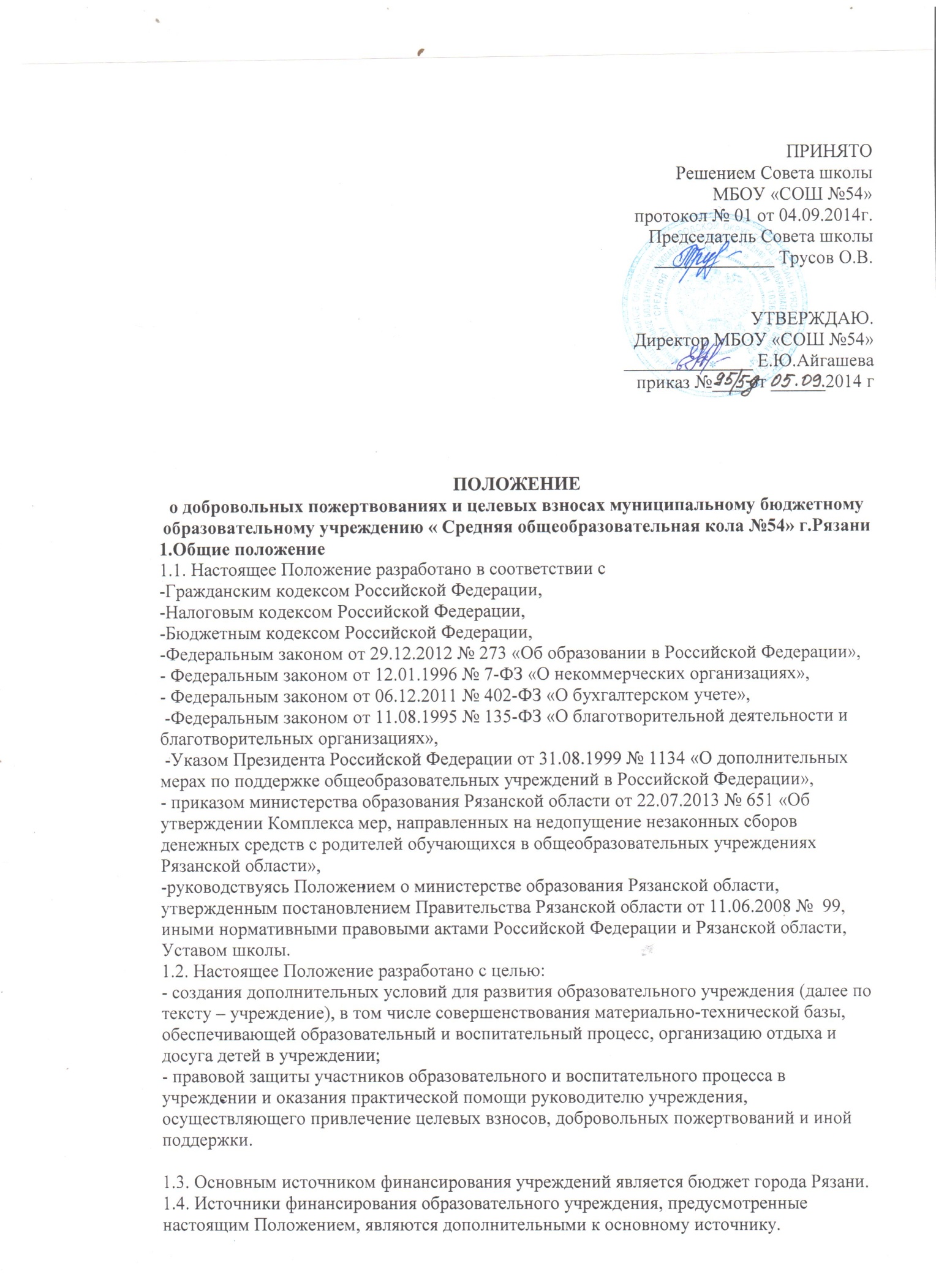 Привлечение учреждением дополнительных источников финансирования не влечет за собой сокращения объемов финансирования учреждения из бюджета города Рязани.  1.5. Дополнительная поддержка учреждению оказывается в следующих формах:- целевые взносы- добровольные пожертвования- безвозмездное выполнение работ, предоставление услуг (безвозмездная помощь).1.6. Основным принципом привлечения дополнительной поддержки учреждению является добровольность ее внесения физическими и юридическими лицами, в том числе родителями (законными представителями).1.7. Настоящее Положение не распространяет свое действие на отношения по привлечению учреждением спонсорской помощи.2.Основные понятия2.1. В рамках настоящего Положения используются следующие понятия и термины:Законные представители – родители, усыновители, опекуны, попечители детей, посещающих учреждение;Родительский комитет учреждения (далее по тексту – родительский комитет) – родители (законные представители) детей, посещающих учреждение, избранные решением родителей на классном или общешкольном родительском собрании в состав классного или общешкольного родительского комитета, деятельность которых направлена на содействие привлечению внебюджетных средств для обеспечения деятельности и развития учреждения;Совет школы – Совет Учреждения, состоящий из представителей обучающихся, их родителей (законных представителей) и педагогических работников. Решения Совета Учреждения, принятые в пределах его полномочий, являются обязательными для администрации и всех членов трудового коллектива.Целевые взносы – добровольная передача юридическими или физическими лицами (в том числе законными представителями) денежных средств, которые должны быть использованы по объявленному (целевому) назначению. В контексте данного Положения целевое назначение – развитие образовательного учреждения.Добровольное пожертвование – дарение вещи (включая деньги, ценные бумаги) или права в общеполезных целях. В контексте данного Положения общеполезная цель – развитие учреждения.Жертвователь – юридическое или физическое лицо (в том числе законные представители), осуществляющее добровольное пожертвование.Одаряемый – образовательное учреждение, принимающее целевые взносы, добровольные пожертвования от жертвователей на основании заключенного между сторонами договора о целевых взносах и добровольных пожертвованиях. В настоящем Положении понятия «одаряемый» и «учреждение» используются в равных значениях.Безвозмездная помощь (содействие)- выполняемые для учреждения работы и оказываемые услуги в качестве помощи (содействия) на безвозмездной основе юридическими и физическими лицами.3.Порядок привлечения целевых взносов и добровольных пожертвований3.1. Порядок привлечения добровольных пожертвований и целевых взносов для нужд учреждения относится к компетенции учреждения.3.2. На принятие добровольных пожертвований от юридических и физических лиц не требуется разрешения и согласия учредителя.3.3. Целевые взносы и добровольные пожертвования в виде денежных средств зачисляются на лицевой внебюджетный счет учреждения в безналичной форме расчетов.3.4. Привлечение целевых взносов может иметь своей целью приобретение необходимого учреждению имущества, развитие и укрепление материально-технической базы учреждения, охрану жизни и здоровья, обеспечение безопасности детей в период образовательного и воспитательного процесса либо решение иных задач, не противоречащих уставной деятельности учреждения и действующему законодательству Российской Федерации.3.5. Решение о необходимости привлечения целевых взносов законных представителей принимается общешкольным родительским комитетом с указанием цели их привлечения. Руководитель учреждения представляет расчеты предполагаемых расходов и финансовых средств, необходимых для осуществления вышеуказанных целей. Данная информация доводится до сведения законных представителей путем их оповещения на родительских собраниях либо иным способом. Решение о привлечении целевых взносов должно содержать сведения о рекомендованном размере целевых взносов.3.6. При внесении целевых взносов на основании решения родительского комитета о целевых взносах жертвователи (законные представители) в письменной форме оформляют договор пожертвования денежных средств учреждению на определенные цели (целевые взносы) по прилагаемой к настоящему Положению форме (типовая форма – Приложение № 1).3.7. Учреждение не имеет права самостоятельно по собственной инициативе привлекать целевые взносы без согласия родительского комитета.3.8. Добровольные пожертвования учреждению могут осуществляться юридическими и физическими лицами, в том числе законными представителями.3.9. При внесении добровольных пожертвований жертвователь вправе:- указать целевое назначение вносимого им пожертвования, заключив договор пожертвования имущества по прилагаемой к настоящему Положению форме (типовая форма – Приложение № 2);- передать полномочия родительскому комитету по определению целевого назначения вносимого им пожертвования, заключив договор пожертвования имущества по прилагаемой к настоящему Положению форме (типовая форма – Приложение № 2);3.10. По результатам заседаний общешкольного родительского комитета формируется решение о добровольных пожертвованиях, которое должно содержать сведения о целях и сроках использования поступивших добровольных пожертвований;3.11. Руководитель учреждения организует с помощью централизованной бухгалтерии раздельный бухгалтерский учет целевых взносов и добровольных пожертвований в соответствии с требованиями бюджетного и налогового законодательства;3.12. Целевые взносы и добровольные пожертвования в виде материальных ценностей передаются по договору и актам приема-передачи установленного образца в соответствии с приложениями № 2, № 3 к настоящему Положению и подписываются руководителем учреждения и жертвователем.4.Порядок привлечения безвозмездной помощи (содействие)4.1. В рамках настоящего Положения жертвователь может оказывать учреждению поддержку в виде безвозмездной помощи (содействие), а именно выполнять для учреждения работы и оказывать услуги в качестве помощи (содействия) на безвозмездной основе (далее – оказание безвозмездной помощи).4.2. При оказании безвозмездной помощи между учреждением и жертвователем заключается договор на безвозмездное выполнение работ (оказание услуг) по форме, прилагаемой к настоящему Положению (типовая форма – Приложение № 4) и подписывается по окончанию работ (оказанию услуг) руководителем учреждения и жертвователем акт сдачи-приемки выполненных работ (оказанных услуг) установленного к настоящему Положению образца (типовая форма – Приложение №5).4.3. Решением родительского комитета освобождаются от внесения целевого взноса определенные категории семей (многодетные семьи, семьи, воспитывающие детей-сирот, малоимущие семьи).5.Полномочия родительского комитета:5.1. В рамках настоящего положения к полномочиям родительского комитета относится:- содействие привлечению внебюджетных средств для обеспечения деятельности и развития учреждения;- определение рекомендаций о размере добровольных пожертвований и целевых взносов, которые будут внесены законными представителями и иными физическими и юридическими лицами; - определение целевого назначения и сроков освоения денежных средств;- определение формы отчетности, по которой предоставляется отчет жертвователям, с указанием сроков предоставления отчета;- осуществление контроля за использованием пожертвований жертвователей на нужды учреждения;5.2. В соответствии с уставом учреждения родительский комитет школы, принимая решение о целевом назначении поступивших пожертвований, может направить денежные средства на следующие цели:1. приобретение имущества, оборудования2. приобретение хозяйственных товаров, строительных материалов3. оплату за проведение работ и оказание услуг, в том числе:3.1. услуг связи3.2. транспортных услуг3.3. услуг по содержанию имущества3.4. курсов повышения квалификации3.5. прочих работ и услуг3.6. прочих расходов6.Ведение бухгалтерского и налогового учета целевых взносов и добровольных пожертвований6.1. Учреждение ведет через централизованную бухгалтерию обособленный раздельный бухгалтерский и налоговый учет всех операций целевых взносов и добровольных пожертвований, для использования которых установлено определенное назначение.Все хозяйственные операции оформляются при наличии первичных учетных документов, сформированных в соответствии с требования федерального закона о бухгалтерском учете6.2. При безналичном поступлении денежных средств бухгалтер учреждения приходует их на основании банковской выписки и прилагаемого платежного документа (квитанция, реестр платежей). Взносы жертвователи вносят на лицевой внебюджетный счет учреждения через банки Российской Федерации6.3. Налоговый учет в учреждении ведется в бухгалтерии учреждения с обязательным предоставлением отчета о целевом использовании имущества (в том числе денежных средств), работ, услуг, полученных в рамках пожертвования, целевых поступлений, в составе налоговой декларации по налогу на прибыль. Сведения налоговой декларации должны соответствовать данным налоговых регистров, утвержденных Учетной политикой учреждения.7.Отчетность по целевым взносам и добровольным пожертвованиям7.1. Учреждение предоставляет Учредителю, в налоговый орган отчеты по установленной форме в установленные законодательством сроки.7.2. Учреждение обязано на собраниях родителей в установленные сроки и форме, но не реже одного раза в год, публично отчитываться перед жертвователями, в том числе законными представителями, о направлениях использования и израсходованных суммах целевых взносов и добровольных пожертвований. Отчет должен содержать достоверную и полную информацию в доступной и наглядной форме. Для ознакомления с отчетом наибольшего числа жертвователей отчет может быть размещен по группам на информационных стендах учреждения и в обязательном порядке на официальном сайте учреждения.7.3. Отчет, сформированный за отчетный период и содержащий показатели о суммах поступивших средств по группам и в целом по учреждению, и об израсходованных суммах по направлениям расходов рассматривается и утверждается родительским комитетом школы или Советом школы, о чем составляется соответствующий протокол заседания родительского комитета или Совета школы.8.Ответственность8.1. Руководитель учреждения несет персональную ответственность за соблюдение порядка привлечения дополнительной поддержки, в том числе за привлечение и использование целевых взносов, добровольных пожертвований в соответствии с настоящим Положением и действующим законодательством.9.Особые положения9.1. Запрещается отказывать законным представителям в приеме детей в учреждение или исключать из него из-за невозможности или нежелания законных представителей вносить целевые взносы, добровольные пожертвования.9.2. Запрещается принуждение со стороны работников учреждений к внесению законными представителями целевых взносов, добровольных пожертвований.9.3. Запрещается сбор целевых взносов и добровольных пожертвований в виде наличных денежных средств работниками учреждения.Приложение № 1 к Положению о добровольных пожертвованиях и целевых взносахДОГОВОР №____пожертвования денежных средств муниципальному бюджетному образовательному учреждению « Средняя общеобразовательная  №54» г.Рязани на определенные цели (целевые взносы) «______»_________20__г.Муниципальное бюджетное образовательное учреждение «Средняя общеобразовательная школа №54», г.Рязани, именуемое в дальнейшем «Одаряемый», в лице директора Айгашевой Елены Юрьевны , действующего на основании Устава, с одной стороны и_____________________________________________________________, именуемый в дальнейшем «Жертвователь», действующий на основании ___________________________________________________ с другой стороны, заключили настоящий договор о нижеследующем:1.Предмет договора1.1.         Жертвователь обязуется безвозмездно передать Одаряемому в собственность на цели, указанные в настоящем договоре, денежные средства (далее по тексту договора – пожертвование) в размере ___________________________________________________руб.1.2.         Пожертвование передается в собственность Одаряемому на осуществление целей, установленных решением родительского комитета школы о привлечении целевых взносов _______________________________________________________________________________________________________________.1.3.         Указанные в п. 1.2. цели использования пожертвования соответствуют целям благотворительной деятельности, определенным в ст. 2 Федерального закона № 135-ФЗ от 11.08.1995 «О благотворительной деятельности и благотворительных организациях».2. Права и обязанности сторон2.1.         Жертвователь обязуется перечислить пожертвование Одаряемому в течение _______________ рабочих дней с момента подписания настоящего договора на лицевой счет учреждения. 2.2.         Одаряемый вправе в любое время до передачи пожертвования от него отказаться. Отказ Одаряемого от пожертвования должен быть совершен в письменной форме. В таком случае настоящий договор считается расторгнутым с момента получения Жертвователем письменного отказа.2.3.         Одаряемый обязан использовать пожертвование исключительно в целях, указанных в п. 1.2. настоящего договора.2.4.          Одаряемый обязан предоставлять Жертвователю возможность знакомиться с финансовой, бухгалтерской и иной документацией, подтверждающей целевое использование пожертвования.2.5.         Если использование пожертвования в соответствии с целями, указанными в п. 1.2 настоящего договора, становится невозможным вследствие изменившихся обстоятельств, то пожертвование может быть использовано Одаряемым в других целях только на основании решения Совета школы, оформленного протоколом. 3.Ответственность сторон3.1. Использование пожертвования или его части не в соответствии с целями, оговоренными в п. 1.2. настоящего договора, ведет к отмене договора пожертвования. В случае отмены договора пожертвования Одаряемый обязан возвратить Жертвователю пожертвование.4.Прочие условия4.1. Настоящий договор вступает в силу с момента его подписания сторонами.4.2. Все споры, вытекающие из настоящего договора, разрешаются сторонами путем переговоров. При недостижении согласия, спор подлежит рассмотрению в судебном порядке.4.3. Все изменения и дополнения к настоящему договору должны быть составлены в письменной форме и подписаны уполномоченными представителями сторон.4.5. Настоящий договор составлен в двух экземплярах, имеющих равную юридическую силу – по одному для каждой из сторон5.Адреса и реквизиты сторонЖертвователь	Одаряемый«Жертвователь»:	                       «Одаряемый»:_______________________________             Айгашева Елена Юрьевна, директор _______________________________             МБОУ «СОШ  № 54»_______________________________          _______________________________             ИНН 6228037224, КПП 623401001_______________________________             Адрес: 390007, г. Рязань, пос. Мехзавода, д. 25_______________________________             Директор __________ Е.Ю. Айгашева _______________________________          М.П._____________________________________    (подпись)                                                           Договорна добровольное пожертвование муниципальному бюджетному образовательному                   учреждению «Средняя общеобразовательная школа № 54»« ___» ______________ 20 ___ г.Муниципальное бюджетное образовательное учреждение «СОШ № 54», именуемое в дальнейшем «Одаряемый», в лице директора, Айгашевой Елены Юрьевны, действующего на основании Устава, с одной стороны и, ____________________________________________________________________________           (полное наименование организации, Ф.И.О. физического лица, паспортные данные, место жительства)в лице  _____________________________________________________________________________________,                           (Ф.И.О. руководителя иного уполномоченного лица организации)действующего на основании ____________________________________________________ ,                                                                (устава, положения, доверенности и др.)именуемый в дальнейшем «Жертвователь», с другой стороны, а вместе именуемые «Стороны», заключили настоящий Договор о нижеследующем:1.Предмет договора1.1 «Одаряемый» принимает от «Жертвователя» добровольное пожертвование в виде__________________________________________________________________________________________________________________________________________________________ (денежные средства (сумма), имущество, права и т.п., если вещь не одна-перечисление, указываются индивидуализирующие признаки вещей)2.Права и обязанности одаряемого2.1. «Одаряемый» в праве принять добровольное пожертвование от «Жертвователя».2.2. Добровольное пожертвование подлежит использованию в общеполезных целях – развитие учреждения.__________________________________________________________________________________________________________________________________________________________                                                           (заполняется в случае определения цели пожертвования)2.3. «Одаряемый» обязан ежегодно отчитываться на заседании общешкольного родительского комитета МБОУ «СОШ № 54» за целевое использование полученных денежных средств, имущество.3.Права и обязанности жертвователя3.1. «Жертвователь» вносит добровольное пожертвование на содержание и развитие МБОУ «СОШ № 54».3.2. «Жертвователь» имеет право получать ежеквартальные отчёты от руководителя учреждения о целевом использовании денежных средств (имущества), переданного по настоящему договору.4.Сумма договора4.1. Сумма договора (стоимость имущества) составляет: _________________________________________ _________________________________________________________________________________________________________________(указывается цифрами и прописью)5.Срок действия договора 5.1. Настоящий договор вступает в силу с момента подписания его сторонами и действует до его фактического исполнения.6. Порядок разрешения споров6.1. Споры и разногласия, которые могут возникнуть при исполнении настоящего Договора, будут по возможности разрешаться путём переговоров между Сторонами.6.2.В случае невозможности разрешения споров путём переговоров они разрешаются в установленном действующим законодательном порядке.7.Форс-мажор7.1. Стороны освобождаются от ответственности за частичное или полное неисполнение обязательств по настоящему Договору, если оно явилось следствием причин непреодолимой силы, а именно: пожара, наводнения, землетрясения, изменения действующего законодательства , военных действий и др. событий, при которых исполнение настоящего Договора становится невозможным.8.Прочие условия8.1. Настоящий договор составлен в 2-х экземплярах на русском языке, имеющих одинаковую юридическую силу.8.2.Любое изменение и дополнение настоящего Договора 8.3.Настоящий договор выражает все договорённые условия и понимание между сторонами в отношении всех здесь вопросов, при этом все предыдущие обсуждения, обещания сторон, если таковые имелись, кроме упомянутых в Договоре, теряют силу и заменяются вышеизложенным текстом.9.Адреса, банковские реквизиты и подписи сторон.«Жертвователь»:	                       «Одаряемый»:_______________________________             Айгашева Елена Юрьевна, директор _______________________________             МБОУ «СОШ № 54»_______________________________          _______________________________             ИНН 6228037224, КПП 623401001_______________________________             Адрес: 390007, г. Рязань, пос. Мехзавода, д. 25_______________________________             Директор __________ Е.Ю.Айгашева _______________________________          М.П._____________________________________    (подпись)    Приложение № 3 к Положению о добровольных пожертвованиях и целевых взносахАКТ ПРИЕМКИ-ПЕРЕДАЧИ ИМУЩЕСТВА «______»_________20__г.Муниципальное бюджетное образовательное учреждение «Средняя общеобразовательная школа №54» г.Рязани, именуемое в дальнейшем «Одаряемый», в лице директора Айгашевой Елены Юрьевны, действующего на основании Устава, с одной стороны и_____________________________________________________________, именуемый в дальнейшем «Жертвователь», действующий на основании ___________________________________________________ с другой стороны, заключили настоящий Акт о нижеследующем:1. Во исполнение п. 1.1 Договора пожертвования от «___»  __________ 20___г.  Жертвователь передал, а Одаряемый принял следующее имущество.Наименование имущества___________________________________________.Количество ____________________________________________________.Стоимость _____________________________________________________руб.2. Техническое состояние имущества: ________________________________.3. Документы на имущество: _______________________________________.4. Настоящий Акт составлен в двух экземплярах, по одному для каждой из Сторон, и является неотъемлемой частью Договора пожертвования №____________от «___» _____ г.ЖертвовательСдал______________ _________________М.П.	ОдаряемыйПринял_______________ Е.Ю.АйгашеваМ.П.Приложение № 4 к Положению о добровольных пожертвованиях и целевых взносахДОГОВОР №_____безвозмездного выполнения работ (оказания услуг) «______»_________20__г.Муниципальное бюджетное образовательное учреждение «Средняя общеобразовательная школа №54» г.Рязани, именуемое в дальнейшем «Заказчик», в лице директора Айгашевой Елены Юрьевны, действующего на основании Устава, с одной стороны и______________________________________________________________________, именуемый в дальнейшем «Исполнитель», действующий на основании ___________________________________________________ с другой стороны, заключили настоящий договор о нижеследующем:1.Предмет договора1.1. По настоящему договору Исполнитель обязуется по заданию Заказчика безвозмездно выполнить работы (оказать услуги) по _______________________________________________________________________________________________.1.2. Исполнитель выполняет работы (оказывает услуги) лично.1.3. Критериями качества выполнения работ (предоставляемых Исполнителем услуг) являются:1.3.1. ____________________________________________________________.1.4. Срок выполнения работ (оказания услуг) – ________________________.2.Обязанности сторон2.1. Исполнитель обязан:2.1.1. Предоставить Заказчику услуги (выполнить работы) надлежащего качества в порядке и сроки, предусмотренные настоящим договором.2.1.2. Приступить к исполнению своих обязательств, принятых по настоящему Договору, не позднее __________________________.2.2. Заказчик обязан:2.2.1. Оказывать Исполнителю содействие для надлежащего исполнения обязанностей, в том числе предоставлять Исполнителю всю необходимую информацию и документацию, относящуюся к деятельности оказываемых услуг.2.2.2. Исполнитель выполняет работы (оказывает услуги) на безвозмездной основе.3.Ответственность сторон3.1. Стороны несут ответственность за неисполнение или ненадлежащее исполнение обязанностей по настоящему договору в соответствии с действующим законодательством Российской Федерации4.Заключительные положения4.1. Настоящий договор составлен в двух экземплярах, имеющих равную юридическую силу, по одному для каждой из сторон.4.2. Настоящий договор вступает в силу с момента его заключения и действует до полного исполнения обязательств сторонами.4.3. Настоящий договор может быть расторгнут в любой момент по инициативе любой из сторон. При этом инициативная сторона обязана направить другой стороне уведомление о расторжении настоящего договора в срок, не позднее чем за _____ дней до такого расторжения4.4. Во всем, что не предусмотрено настоящим договором, стороны руководствуются действующим законодательством Российской Федерации.5.Адреса и реквизиты сторонИсполнительЗаказчикАйгашева Елена Юрьевна, директор  МБОУ «СОШ № 54» ИНН 6228037224, КПП 623401001Адрес: 390007, г. Рязань, пос. Мехзавода, д. 25Директор __________ Е.Ю.Айгашева _______________________________              (подпись)    6.Подписи сторонИсполнитель______________ _________________М.П.	Заказчик_______________ Е.Ю.АйгашеваМ.П.Приложение № 5 к Положению о добровольных пожертвованиях и целевых взносахАКТ № ______сдачи-приемки выполненных работ (оказанных услуг)Во исполнение договора безвозмездного выполнения работ (оказания услуг) №_________ от "___"____________г.____________________________________________, в лице ________________________________________________, действующего на основании ____________________________________________________, именуемый в дальнейшем "Исполнитель", и муниципальное бюджетное образовательное учреждение «Средняя общеобразовательная школа №54» г.Рязани, именуемое в дальнейшем «Заказчик», в лице директора Айгашевой Елены Юрьевны, действующего на основании Устава, составили настоящий акт о нижеследующем:1. Исполнитель передает, а Заказчик принимает следующие работы (услуги): -_______________________________________________________________________ -______________________________________________________________________2. Согласно пункту ___________________ договора работы (услуги) выполнены иждивением_______________________(с использованием его материалов, средств и т.п.). указать Заказчика или Исполнителя)Материалы (средства)______________________________________________.Кол-во __________________________________________________________.Цена___________________________________.Сумма _________________________________.3. Количество и качество выполненных работ (оказанных услуг) соответствует условиям договора в полном объеме.4. Результаты выполненных работ (оказанных услуг) по договору.СдалИсполнитель______________ _________________М.П.	ПринялЗаказчик_______________ Е.Ю.АйгашеваМ.П.                                        Директору муниципального бюджетного                                                                         образовательного учреждения				                             «СОШ № 54» г. Рязани                                                                       Айгашевой  Елене  Юрьевне			                         __________________________________________				                                          (фамилия, имя, отчество – полностью)				                          __________________________________________					                                    (домашний адрес)                                                                   З А Я В Л Е Н И Е.Я, ____________________________________________________________________________________________________________________________________________________________________________________________________________________________________________________________________ (Ф.И.О. физического лица, паспортные данные, Ф.И.О. руководителя организации, её полное наименование (указывается по желанию жертвователя)по собственному желанию (решению исполнительного органа организации) передаю муниципальному бюджетному образовательному учреждению «Средняя общеобразовательная  № 54» в качестве пожертвования ___________________________________________________________________________________________________________________________________________________________________________________________________________________________________________________________________________________________________________________________________________________________ (денежные средства (сумма) (на …………..), имущество, права и т.п., если не одна – перечисление, указываются индивидуализирующие признаки вещей) 

Даю согласие на обработку своих персональных данных.


« _____» ______________________ 20 ____ г.                         ____________________________________                                                                                                                                                 (подпись)

